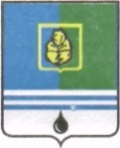 					РЕШЕНИЕДУМЫ ГОРОДА КОГАЛЫМАХанты-Мансийского автономного округа - ЮгрыОт «13» декабря 2017г.							№157-ГД 20___г.                                                            №_______ О создании рабочей группы по изучению положительного опытадеятельности спортивных организацийв муниципальных образованиях Ханты-Мансийского автономного округа – ЮгрыВ соответствии с Регламентом Думы города Когалыма, утвержденным решением Думы города Когалыма от 26.10.2016 №11-ГД, в целях  изучения положительного опыта деятельности спортивных организаций в муниципальных образованиях Ханты-Мансийского автономного округа – Югры, Дума города Когалыма РЕШИЛА:1. Создать рабочую группу по изучению положительного опыта деятельности спортивных организаций в муниципальных образованиях Ханты-Мансийского автономного округа – Югры (далее - рабочая группа) со сроком полномочий по  01.12.2018.2. Утвердить состав рабочей группы согласно приложению к настоящему решению.ПредседательДумы города Когалыма					 А.Ю.ГоворищеваПриложение к решению Думы города Когалымаот 13.12.2017 №157-ГДСОСТАВрабочей группы по изучению положительного опыта деятельности спортивных организаций в муниципальных образованиях Ханты-Мансийского автономного округа – Югры  	____________________________________________ШмаковАлександр Владимирович-депутат Думы города Когалыма, управляющий филиалом ООО «ЛУКОЙЛ-ИНФОРМ» в городе Когалым;Ковальский Андрей Петрович-депутат Думы города Когалыма, председатель профсоюзного комитета ТПП «Когалымнефтегаз» ООО «ЛУКОЙЛ - Западная Сибирь»;Маренюк Вячеслав Михайлович-депутат Думы города Когалыма, директор МАОУ «Средняя общеобразовательная школа №3»;Кукса Анатолий Дмитриевич-депутат Думы города Когалыма, председатель профсоюзного комитета ТПП «Повхнефтегаз» ООО «ЛУКОЙЛ - Западная Сибирь».